TOOT and SAIMeets ASE Task:  (A4-E-4) P-2, (A4-E-5) P-2   Check toe-out-on-turns (turning radius) and SAI (steering axis inclination) and included angle; determine needed action.Name _______________________________   Date ___________  Time on Task __________Make/Model/Year _________________   VIN ________________   Evaluation:   4    3    2    1                   _____  1.  Check the alignment equipment instructions and measure the toe-out-on-turns.			LEFT TOOT			RIGHT TOOT			___________			_____________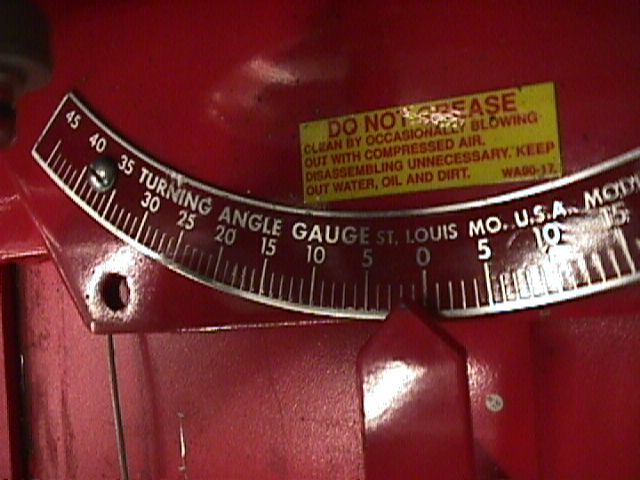 _____  2.  Check service information for the specified toe-out-on-turns     (TOOT).		Specifications = _________________________________  3.  Based on the TOOT readings, what is the needed action?		__________________________________________________________________		_______________________________________________________________________  4.  Check steering axis inclination (SAI) and compare to factory specifications.			SAI LEFT			SAI RIGHT			_________			__________			Specification for SAI = ________________________________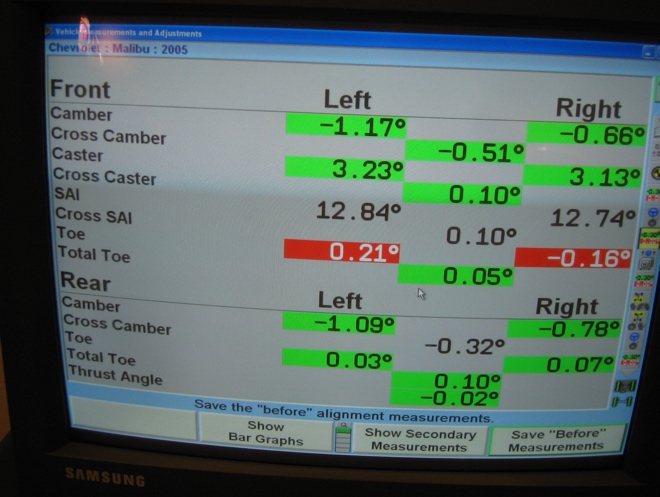 _____  5.  Based on the SAI reading, what is the 	     needed action?		__________________________________		__________________________________		__________________________________